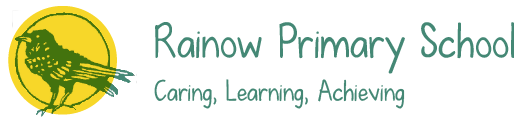 Governors Present: 	Peter Grogan (PG)		Chair and ClerkJonathan Norris (JN)	Head TeacherDean Grice (DG)Blair Whitehurst (BW)PART ONE – NON-CONFIDENTIAL BUSINESS (THERE IS NO PART 2)The meeting commenced at 9:00am.The meeting closed at 10.45 am. ……………………………………Chair…..............................................DatedRevised Action Log for progression / review at next meeting:Actions1APOLOGIES, AOB ItemsNone (all present)No AOB items2CONFLICT OF INTERESTGovernors were asked to declare any potential pecuniary interest or conflict of interests with the business to be discussed during the meeting. There were no conflicts to declare.ELECTION OF CHAIRPeter Grogan was elected for the year 2023 to 243PART ONE MINUTES & MATTERS ARISINGThe Part One Minutes of the meeting on 06 Mar 23 were confirmed as a correct record.The action log was reviewed:Ongoing ActionsA0622-02 PG will catchup with RL before next meeting now he has more capacity. A0323-02 SMO concluded that drainage capacity is generally sufficient. BW will discuss capacity for anticipated future heavy rainfall.A0323-03 Deprioritised due to lack of funding to implements any changes to wet area.A0323-10 3 Perimeter fencing quotes have not yet been received.Completed actionsA0323-04 Complete the LA and Other Schools are not currently addressing points in the DfE Climate Change Strategy section 1.4 white paper.A0323-06 There is no asbestos in the school.A0323-08 Legionella review has been completed and resulting actions added to SMO action planA0323-01, A0323-05, A0323-07, A0323-09, A0323-11 Were also agreed as completed.Closed actionsA1022-12 Closed as superseded by new action A1023-01BW4ANNUAL HEALTH AND SAFTEY INSPECTIONAll governors reviewed this report. It was agreed that the report endorsed the controls and risk mitigations that are already in place and that these should continue.5REVIEW ANNUAL MAINTENANCE PLANJN shared the plan with governors. It was agreed that all items are relevant and cover the scope of maintenance.6LEGIONELLA REVIEWThe 2023 report was reviewed by governors.The review was completed 26th July, 2023 with an outcome that the school is a Medium risk. The risk score was 23 which puts the school at the lower end of medium. This is the lowest score we have had.There were 3 key actions, 2 were related to record keeping and these controls have been strengthened already. There is another action but doesn’t impact the overall risk level.7REVIEW BUILDING CONDITIONSGovernors walked around the inside and outside of the school buildings to review their condition.Noted that drains on school drive are fully blocked.  Drain cleaning is required, ideally prior to winter weather.Noted that there are plans to put a path down to the green field.  JN already actioning.BW queried if the glass in the Year 4 classroom window (between classroom and wet area) is fire resistant.  If it is then it needs a kite mark adding to it, if not it needs replacing.  Based on the other similar panes looked at is that it is just missing a kite mark sticker.  
A1023-02 JN to raise with glazing company to check.Noted that outside basketball back boards need replacing.  JN already actioning.Noted that there are number of areas of 'new growth' showing in guttering above classrooms 5 and 6. These will need cleaning before the winter weather.Noted door to oil storage room needs replacing.  JN already actioningJN8ENSURE PLANT AND EQUIPMENT IS SERVICED AND MAINTAINEDRecords of maintenance were reviewed, including for the oil heating boiler.9ENSURE THAT EFFICIENT, EFFECTIVE AND SAFE PROGRAMMES ARE IN OPERATIONPAT testing: this is an ongoing cyclic activity for the SMO. There were some items of equipment found that were passed their period inspection due date. Some of these items looked unused.A1023-03 JN to ensure that these items are either PAT tested or removed.JN10ACCIDENTS, INCIDENTS, DANGEROUS OCCURRENCESEnsure all accidents, incidents, dangerous occurrences are reported appropriately and check that they have been investigated with appropriate remedial action taken.None have taken place.11ACTION UPDATES FOR LEGIONELLA, FIRE (AND ASBESTOS)Ensure that appropriate progress has been made.Actions are correctly being completed then tracked in the maintenance plan. 12REVIEW OF TENDERING ARRANGEMENTSUp to and including £5k retrospectivelyPlanned over £5kNo new tendering arrangements to review.Perimeter fencing arrangements will be reviewed when quotes received.13POLICIESTo receive, review and approve policies as set out by the policy review process (Governors to review policies via Governor Hub prior to the meeting).No policies were reviewed.14MEETINGS To confirm the dates and times of the committee meetings for 2022/23 school year Additional meeting to be considered for 16th Nov 2023.  PG will review TOR tracker to determine if meeting is required.13AOBGovernors agreed with JN’s proposal to remove hedge in carpark and extend car park up to the metal fence.14IMPACT STATEMENT How has the Board of Governors helped move the school forward in this meeting?Ensured that maintenance activities and checks required to ensure the health and safety of staff and pupils are completed.Made recommendations to improve health and safety.Action RefAction DescriptionOwnerDue DateStatusOngoing ActionsOngoing ActionsOngoing ActionsOngoing ActionsA0622-02Discuss Let’s Go Zero tool with RL by Autumn Buildings committee.PGAutumn 2022 B&POpenA0323-02Share SMO review of required drainage capacity with BW.  BW to discuss drainage capacity with SMO.BWSummer 23 meetingOpenA0323-03Arrange for Emily Williams to come into school to provide a practical plan /options for shared wet area and resource room.JNSummer 23 meetingOpenA0323-10Share the 3 quotes for Perimeter fencing with committee members when received and committee to review at Summer 23 meeting. JNSummer 23 meetingOpenMatters Arising from the Meeting on 6th March 2023Matters Arising from the Meeting on 6th March 2023Matters Arising from the Meeting on 6th March 2023Matters Arising from the Meeting on 6th March 2023Matters Arising from the Meeting on 6th March 2023A1023-01Review plans to determine whether they describe the insulation we have.BWSpring 24 MeetingOpenA1023-02Raise query with glazing company to check if the glass in the Year 4 classroom window (between classroom and wet area) is fire resistant. JNSpring 24 MeetingOpenA1023-03Ensure that infrequently used items are either PAT tested or removed.JNSpring 24 MeetingOpen